Знаки – неотъемлемая часть правил дорожного движения, и их обязательно нужно соблюдать. Делать это нужно ради себя, своих близких и просто окружающих людей. Ведь следуя знакам дорожного движения, вы можете обезопаситься от возникновения дорожно-транспортного происшествия и других неприятных моментов, часто возникающих на дорогах. Знаки дорожного движения должны знать не только водители разных категорий, но и пешеходы, которые также могут нарушить правила дорожного движения и спровоцировать аварию на дороге.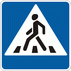 «Пешеходный переход».  Данный знак указывает на место наземного перехода проезжей части улицы. Устанавливается такой знак возле специальной разметки для пешеходов - «зебры».«Подземный пешеходный переход». Этот знак указывает на место подземного перехода проезжей части улицы. Устанавливается возле входа в переход.  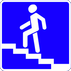 «Осторожно, дети». Этот знак предупреждает водителя о возможном появлении детей на дороге. Устанавливается он вблизи детского учреждения, например, школы, оздоровительного лагеря, игровой площадки.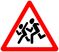 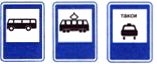 «Место остановки автобуса». Данный знак информирует и указывает на то, что в этом месте останавливается автобус. Устанавливается этот знак вплотную к посадочной площадке - месту ожидания транспорта для пассажиров.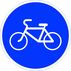 «Велосипедная дорожка». Этот знак разрешает движение только на велосипедах и мопедах. Другим видам транспорта заезжать на нее не разрешается. По велосипедной дорожке могут двигаться и пешеходы, если нет тротуара или пешеходной дорожки. «Движение на велосипедах запрещено». Этот знак запрещает движение на велосипедах и мопедах. Устанавливается он в местах, где двигаться на велосипеде может быть опасно. Обычно этот знак помещают на улицах с большим движением транспорта.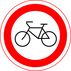 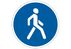 «Пешеходная дорожка». Иногда на улицах устраивают такую специальную дорожку, предназначенную только для пешеходов. На этой дорожке надо соблюдать общие правила поведения для пешеходов: придерживаться правой стороны; не мешать другим пешеходам.«Движение пешеходов запрещено». Этот знак запрещает передвижение пешеходов. Устанавливается он в местах, где двигаться пешком может быть опасно. Этот знак часто используют для временного ограничения движения пешеходов, например, на время проведения дорожных работ или ремонта фасадов домов.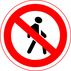 «Въезд запрещен». Этот знак запрещает въезд любых транспортных средств, в том числе и велосипедов, на участок дороги, перед которым он установлен. Действие его не распространяется лишь на общественный транспорт, маршруты которого проходят по данному участку. Велосипедист, увидев этот знак, должен сойти с велосипеда и вести его по тротуару, соблюдая правила движения пешеходов.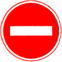 